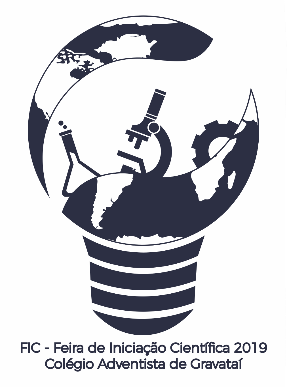 Ao Colégio Adventista de GravataíNós, _____colocar o nome de todos os componentes do grupo______________ alunos da turma _______ estamos trabalhando no projeto _____________colocar o título da pesquisa __ vimos solicitar autorização da diretoria do colocar o nome da instituição para realizarmos pesquisa com os alunos das turmas _____________. A pesquisa será feita através da aplicação de um questionário contendo ________ perguntas. Neste formulário não serão coletados dados pessoais, tais como nome, número de celular ou quaisquer outros que possam ser usados de forma inconveniente. Da mesma forma a participação será opcional, respeitando-se a vontade expressa de cada convidado, ficando isto demonstrado na abertura do questionário onde haverá espaço para que o entrevistado manifeste sua concordância com a participação. Gravataí, ______ de __________________________ de 2019.Autorização do COAG: _______/_______/_______________________________________________________Assinatura